      Normatív  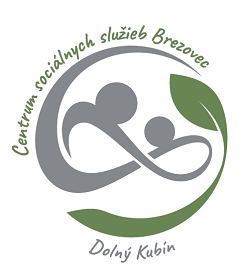          Doporučené  osobné vybavenie                                                         Žena /imobilná     Osobné vybavenie je potrebné označiť menom a priezviskom.     Taktiež je potrebné menom a priezviskom označiť:osobné veci, ako sú obuv a papuče,drobný kuchynský riad (hrnček, šálka, tanierik, miska....,každý vlastný elektrospotrebič (označiť lepkou),osobnú hygienu a všetky hygienické prostriedky (stačí priezvisko),v prípade používania *inkontinenčných pomôcok (plienok) z dôvodu účelnej očisty je potrebné zakúpiť dostatočný počet kuchynských utierok v počte 24 ks a priniesť ich v deň nástupu do zariadenia. V uvedenom prípade nie je potrebné zabezpečiť spodné prádlo.Normatív           Doporučené  osobné vybavenieŽena /mobilná     Osobné vybavenie je potrebné označiť menom a priezviskom.     Taktiež je potrebné menom a priezviskom označiť:osobné veci, ako sú obuv a papuče,drobný kuchynský riad (hrnček, šálka, tanierik, miska....,každý vlastný elektrospotrebič (označiť lepkou),osobnú hygienu a všetky hygienické prostriedky (stačí priezvisko),v prípade používania *inkontinenčných pomôcok (plienok) z dôvodu účelnej očisty je potrebné zakúpiť dostatočný počet kuchynských utierok v počte 24 ks a priniesť ich v deň nástupu do zariadenia. V uvedenom prípade nie je potrebné zabezpečiť spodné prádlo.Normatív           Doporučené  osobné vybavenie                                                         Muž /mobilný     Osobné vybavenie je potrebné označiť menom a priezviskom.     Taktiež je potrebné menom a priezviskom označiť:osobné veci, ako sú obuv a papuče,drobný kuchynský riad (hrnček, šálka, tanierik, miska....,každý vlastný elektrospotrebič (označiť lepkou),osobnú hygienu a všetky hygienické prostriedky ( stačí priezvisko),v prípade používania *inkontinenčných pomôcok (plienok) z dôvodu účelnej očisty je potrebné zakúpiť dostatočný počet kuchynských utierok v počte 24 ks a priniesť ich v deň nástupu do zariadenia. V uvedenom prípade nie je potrebné zabezpečiť spodné prádlo.Normatív           Doporučené  osobné vybavenieMuž /imobilný     Osobné vybavenie je potrebné označiť menom a priezviskom.     Taktiež je potrebné menom a priezviskom označiť:osobné veci, ako sú obuv a papuče,drobný kuchynský riad (hrnček, šálka, tanierik, miska....,každý vlastný elektrospotrebič (označiť lepkou),osobnú hygienu a všetky hygienické prostriedky ( stačí priezvisko),v prípade používania *inkontinenčných pomôcok (plienok) z dôvodu účelnej očisty je potrebné zakúpiť dostatočný počet kuchynských utierok v počte 24 ks a priniesť ich v deň nástupu do zariadenia. V uvedenom prípade nie je potrebné zabezpečiť spodné prádlo. NázovksNázovksTielko6Termoska antikorová podľa možnosti  s uškom1Pyžamo bavlnené3Ponožky zdravotné bez gumky7Hrnček/ plastový/ s uškom, lyžička malá, malý tanierik /plastový/  košík na ovocie, 1Tričko bavl. krátky rukáv5Hrebeň, šampón, sprchovací gél, špongia na telo, telové mlieko, vlhčené utierky, hygienické vreckovky, vrecia na odpad, jar, cif, domestos, osviežovač vzduchu, 1Sveter, pulóver1Vešiaky na oblečenie5Tričko bavl. dlhý rukáv5Osuška2Kuchynské utierky bavlnené3Spodné prádlo5Uteráky froté3Vetrovka letná, zimná1Posteľná súprava bavlnená3Čiapka, šál, rukavice1Plachta s gumkou kvalitná     r. 85x1954Župan1Paplón   z um. vlákna, aby sa dal oprať1Obuv zimná1 Vankúš z um. vlákna, aby sa dal oprať1Obuv letná1Fotoalbum - spomienkyPapuče, nie šľapky2Nohavice2Deka2NázovksNázovksTielko6Termoska antikorová podľa možnosti  s uškom1Pyžamo bavlnené3Ponožky zdravotné bez gumky7Hrnček/ plastový/ s uškom, lyžička malá, malý tanierik /plastový/  košík na ovocie, 1Tepláky bavlnené7Hrebeň, šampón, sprchovací gél, špongia na telo, telové mlieko, vlhčené utierky, hygienické vreckovky, vrecia na odpad, jar, cif, domestos, osviežovač vzduchu, 1Sveter, pulóver3Vešiaky na oblečenie5Tričko bavl. dl. rukáv5Osuška2Tričko bavl. krátky rukáv5Kuchynské utierky bavlnené3Spodné prádlo5Uteráky froté3Vetrovka letná, zimná1Posteľná súprava bavlnená3Čiapka, šál, rukavice1Plachta s gumkou kvalitná     r. 85x1954Župan1Paplón   z um. vlákna, aby sa dal oprať1Obuv zimná1 Vankúš z um. vlákna, aby sa dal oprať1Obuv letná1Fotoalbum - spomienkyPapuče, nie šľapky2Nohavice2Deka2 NázovksNázovksTielko6Termoska antikorová podľa možnosti  s uškom1Pyžamo bavlnené3Holiaci strojček kvalitný 1Ponožky zdravotné bez gumky7Hrnček/ plastový/ s uškom ,lyžička malá, malý tanierik /plastový/  košík na ovocie, hyg. vreckovky papierové 1Tepláky bavlnené7Hrebeň, šampón, tekuté mydlo s pumpičkou, sprchovací gél, špongia na telo, voda po holení, telové mlieko, vlhčené utierky, hygienické vreckovky, vrecia na odpad, jar, cif, domestos, osviežovač vzduchu, 1Sveter, pulóver3Vešiaky na oblečenie5Tričko bavl. dlhý rukáv5Osuška2Tričko bavl. krátky rukáv5Kuchynské utierky bavlnené3Spodné prádlo5Uteráky froté3Vetrovka letná, zimná1Posteľná súprava bavlnená3Čiapka, šál, rukavice1Plachta s gumkou kvalitná     r. 85x1954Župan1Paplón   z um. vlákna, aby sa dal oprať1Obuv zimná1 Vankúš z um. vlákna, aby sa dal prať1Obuv letná1Fotoalbum - spomienkyNohavice2Deka2NázovksNázovksTielko6Termoska antikorová podľa možnosti  s uškom1Pyžamo bavlnené3Holiaci strojček kvalitný 1Ponožky zdravotné bez gumky7Hrnček/ plastový/ s uškom ,lyžička malá, malý tanierik /plastový/  košík na ovocie, hyg. vreckovky papierové 1Tepláky bavlnené7Hrebeň, šampón, tekuté mydlo s pumpičkou, sprchovací gél, špongia na telo, voda po holení, telové mlieko, vlhčené utierky, hygienické vreckovky, vrecia na odpad, jar, cif, domestos, osviežovač vzduchu, 1Sveter, pulóver1Vešiaky na oblečenie5Tričko bavl. dlhý rukáv5Osuška2Tričko bavl. krátky rukáv5Kuchynské utierky bavlnené3Spodné prádlo5Uteráky froté3Vetrovka letná, zimná1Posteľná súprava bavlnená3Čiapka, šál, rukavice1Plachta s gumkou kvalitná     r. 85x1954Župan1Paplón   z um. vlákna, aby sa dal oprať1Obuv zimná1 Vankúš z um. vlákna, aby sa dal prať1Obuv letná1Fotoalbum - spomienkyNohavice2Deka2